Lygaya à Québec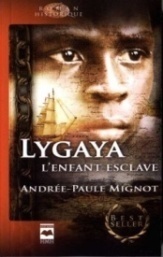 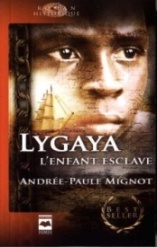 Chapitres 1 et 2, pages  153 à 184 Pour quelle raison Lygaya et son jeune maître doivent-ils se rendre à Saint Pierre?_______________________________________________________________________________________________________________________________________________________________________________________________________________________________________On dit que le port de Saint Pierre est le plus important de l’île. Explique pourquoi.__________________________________________________________________________________________________________________________________________________________Quelle mauvaise nouvelle Pierre apprend-il de la bouche de sa tante? Pourquoi Pierre est-il si bouleversé à l’idée de quitter la plantation?_______________________________________________________________________________________________________________________________________________________________________________________________________________________________________Un peu de vocabulaire… Les mots suivants sont utilisés dans le texte. Explique leur sens.Un anthropophage (p.161) :_________________________________________________________________________________________________________________________Un négociant (p.173) : _____________________________________________________________________________________________________________________________La varangue (p.177) : ______________________________________________________________________________________________________________________________Amputer (p.183) : _________________________________________________________________________________________________________________________________